23.04.2020.Нашествие монголов на Русь.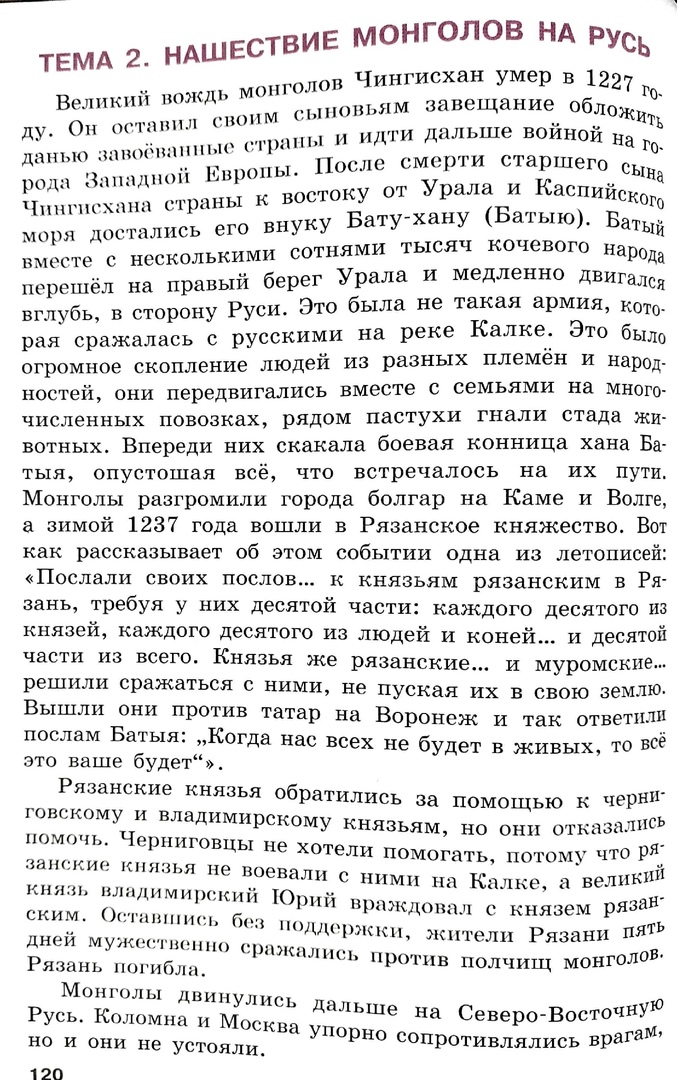 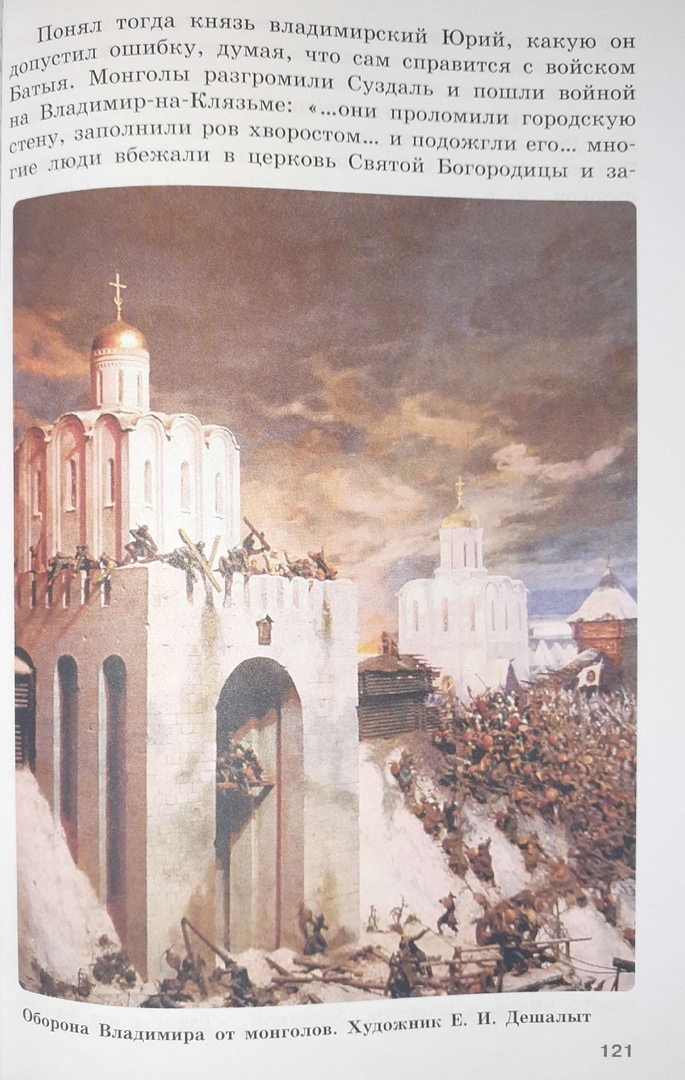 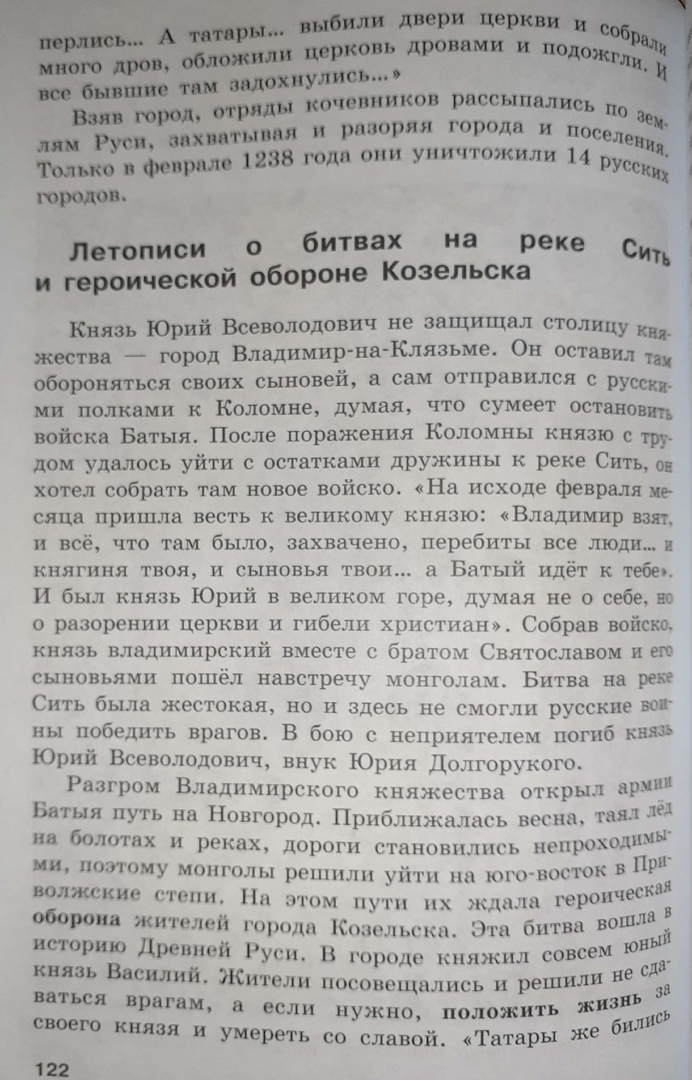 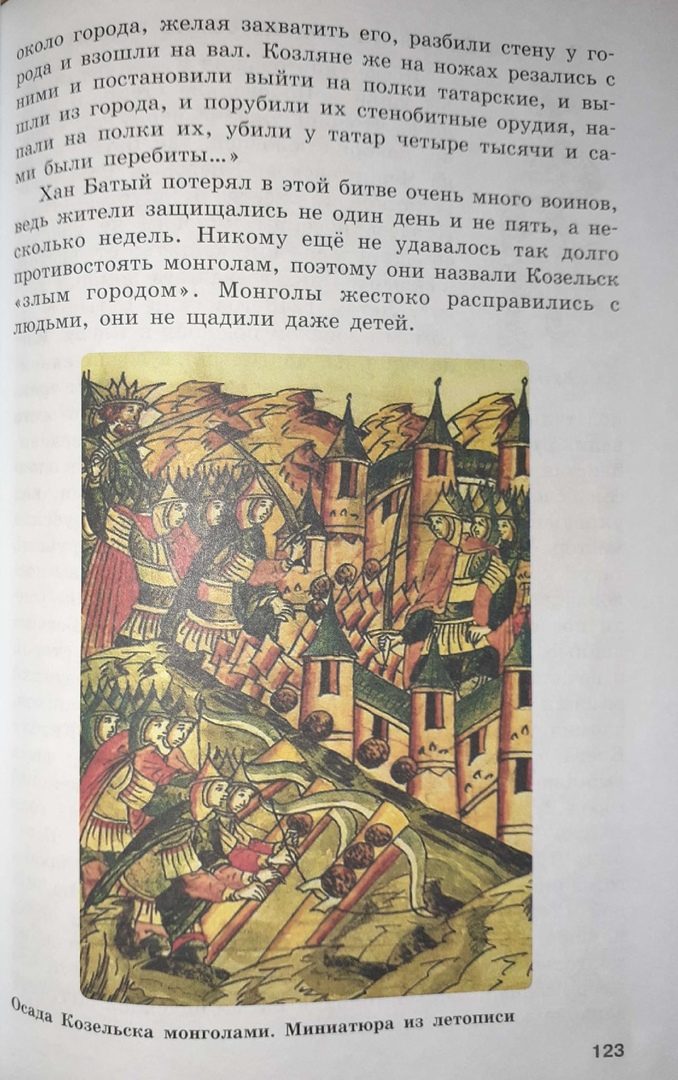 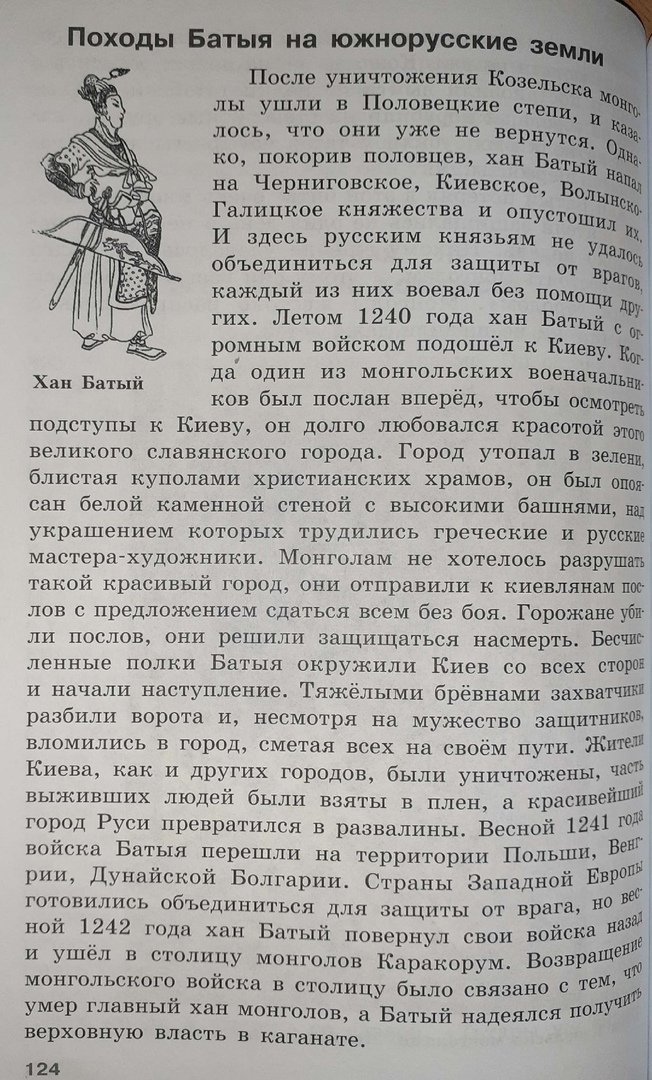 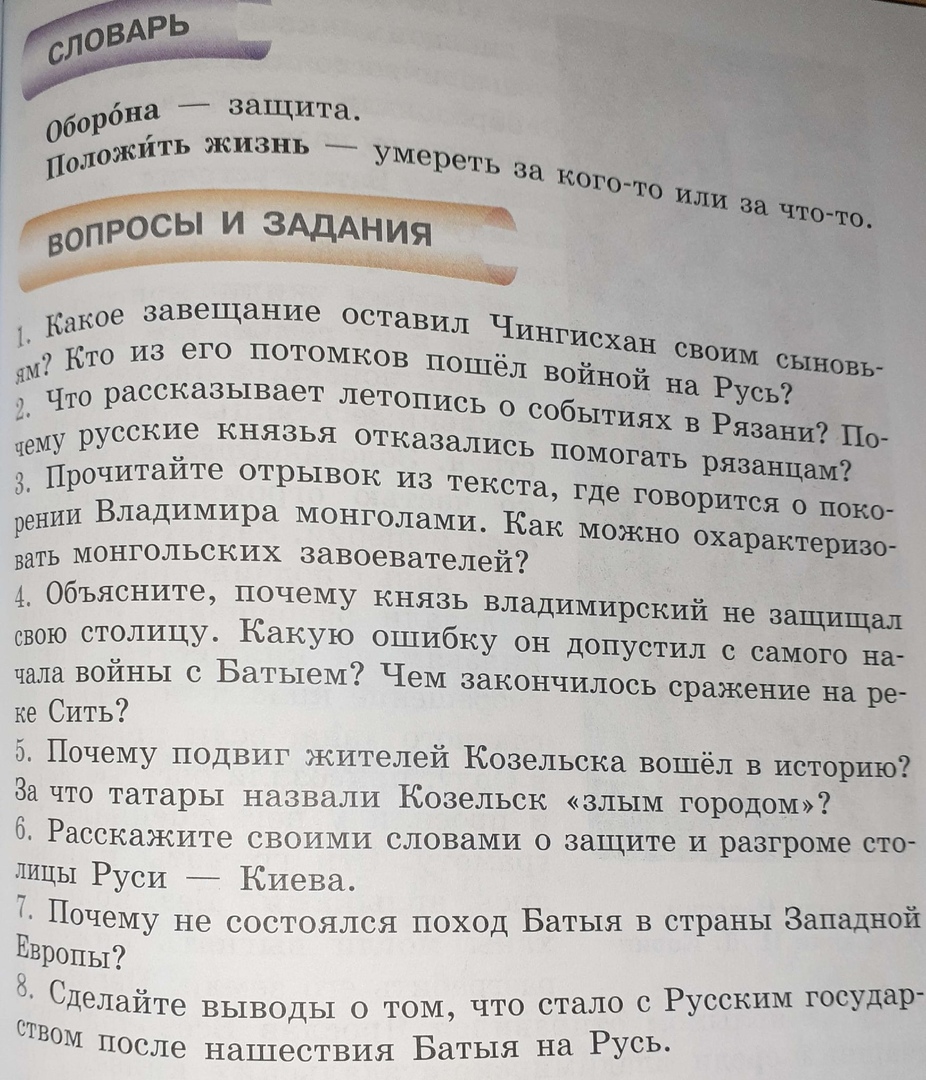 Задание:Ответить письменно на вопрос №1., стр. учебника №125.